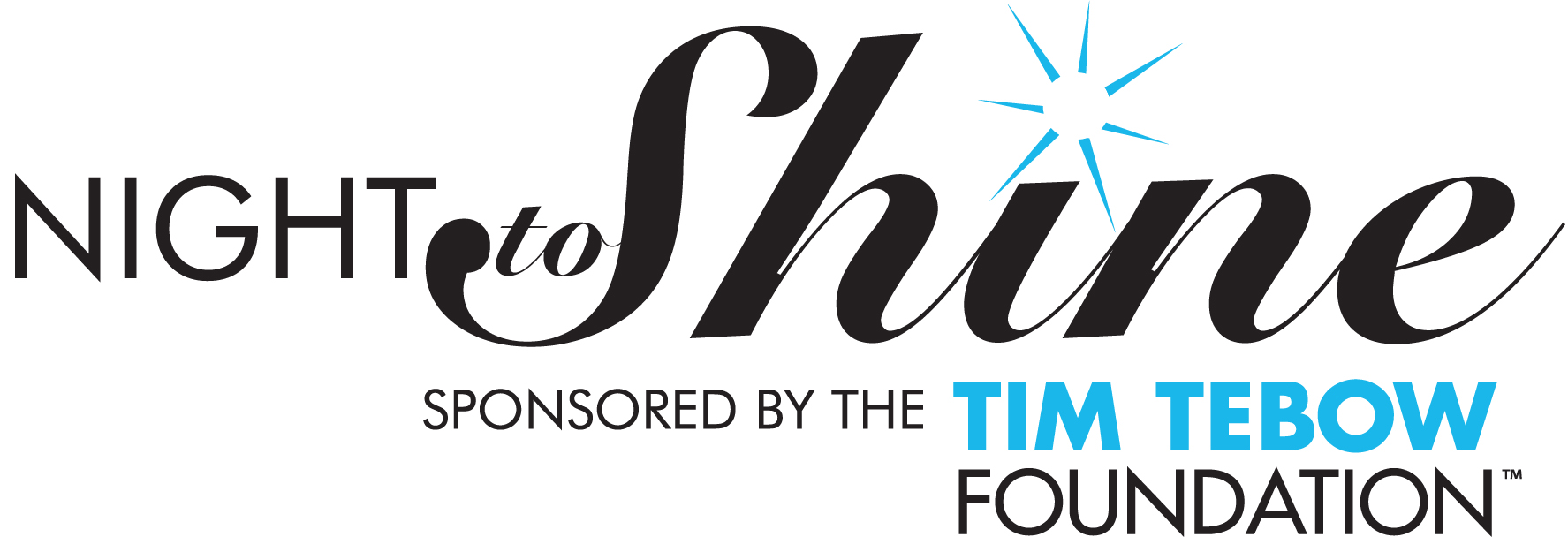 2020 Volunteer RegistrationInformationFirst Name: _______________________________ Last Name: ___________________________________Age/DOB: ___________________________		          Gender: Female:  Male:  Address: ___________________________________________________________________________________City: ___________________________________ State: _________ Zip Code: ________________________Email: ___________________________________________ Phone: __________________________________Emergency Contact during event: _______________________________________________________ Emergency Contact Phone: ______________________________________________________________Background checks are required for ALL volunteers over the age of 18.* I have had a background check within the last 12-18 months:  Yes: No:     (If yes, a copy of your background check must be submitted to ODBC in order for you to be a part of this event).Former Special Needs Skills/Training (please check all that apply): Fluent in American Sign Language (ASL) Special Education Teacher Healthcare Professional (if so, please list field ____________________________________) Current Volunteer in {                                                     } Special Needs Ministry OtherIf Other, please explain: ___________________________________________________________________I Have Volunteered at Night to Shine Before: Yes: No: 	Volunteer Role Requested (we will consider your request but cannot guarantee a specific role): Buddy					Coat ClerkFloaters				Gift TakeawayGuest RegistrationHair/Makeup (please let us know if you are a 	                Hairdresser or makeup artist)Medical (please let us know if you are a Certified                  EMS/EMT or practicing doctor or nurse)			PaparazziParking									______________________________________________________________________________________________________Additional Notes or Concerns: _________________________________________________________________________________________________________________________________________________________________________ ______________________________________________________________________________________________________ Remit form to: Michele Hitt, Open Door Baptist Church754 Germanna Hwy., Culpeper, VA 22701opendoorbaptist1976@gmail.com  